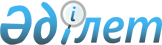 2020-2022 жылдарға арналған Ақай ауылдық округ бюджетін бекіту туралыАқтөбе облысы Алға аудандық мәслихатының 2020 жылғы 8 қаңтардағы № 332 шешімі. Ақтөбе облысының Әділет департаментінде 2020 жылғы 15 қаңтарда № 6768 болып тіркелді
      Қазақстан Республикасының 2008 жылғы 4 желтоқсандағы Бюджет кодексінің 9-1 бабының 2 тармағына, Қазақстан Республикасының 2001 жылғы 23 қаңтардағы "Қазақстан Республикасындағы жергілікті мемлекеттік басқару және өзін-өзі басқару туралы" Заңының 6 бабына сәйкес, Алға аудандық мәслихаты ШЕШІМ ҚАБЫЛДАДЫ:
      1. 2020-2022 жылдарға арналған Ақай ауылдық округ бюджеті 1, 2 және 3 қосымшаларға сәйкес, оның ішінде 2020 жылға мына көлемдерде бекітілсін:
      1) кірістер - 27 140,4 мың теңге;
      оның ішінде:
      салықтық түсімдер - 1 858 мың теңге;
      салықтық емес түсімдер - 1 142,4 мың теңге;
      негізгі капиталды сатудан түсетін түсімдер - 0 теңге;
      трансферттер түсімдері - 24 140 мың теңге;
      2) шығындар - 27 140,4 мың теңге;
      3) таза бюджеттік кредит беру - 0 теңге;
      оның ішінде:
      бюджеттік кредиттер - 0 теңге;
      бюджеттік кредиттерді өтеу - 0 теңге;
      4) қаржы активтерімен жасалатын операциялар бойынша сальдо - 0 теңге;
      оның ішінде:
      қаржы активтерін сатып алу - 0 теңге;
      5) бюджет тапшылығы (профициті) - 0 теңге;
      6) бюджет тапшылығын қаржыландыру (профицитін пайдалану) - 0 теңге.
      Ескерту. 1 тармаққа өзгерістер енгізілді - Ақтөбе облысы Алға аудандық мәслихатының 01.04.2020 № 357 (01.01.2020 бастап қолданысқа енгізіледі); 15.05.2020 № 377 (01.01.2020 бастап қолданысқа енгізіледі); 05.11.2020 № 438 (01.01.2020 бастап қолданысқа енгізіледі) шешімдерімен.


      2. Ауылдық округ бюджетінің кірісіне есептелетін болып ескерілсін:
      салықтық түсімдер:
      жеке табыс салығы;
      жеке және заңды тұлғалар, жеке кәсіпкерлер мүлкіне салық ;
      жер салығы;
      көлік құралдарына салық;
      мүлікке салынатын салықтар;
      салықтық емес түсімдер;
      мемлекет меншігіндегі мүлікті жалға беруден түсетін кірістер.
      3. 2020 жылғы 1 қаңтардан бастап:
      1) жалақының ең төменгі мөлшері - 42 500 теңге;
      2) жәрдемақыларды және өзге де әлеуметтік төлемдерді есептеу, сондай-ақ Қазақстан Республикасының заңнамасына сәйкес айыппұл санкцияларын, салықтарды және басқа да төлемдерді қолдану үшін айлық есептік көрсеткіш -2 651 теңге;
      3) базалық әлеуметтік төлемдердің мөлшерлерін есептеу үшін ең төмен күнкөріс деңгейінің шамасы - 31 183 теңге;
      2020 жылғы 1 сәуірден бастап:
      1) жәрдемақыларды және өзге де әлеуметтік төлемдерді есептеу, сондай-ақ Қазақстан Республикасының заңнамасына сәйкес айыппұл санкцияларын, салықтарды және басқа да төлемдерді қолдану үшін айлық есептік көрсеткіш -2 778 теңге;
      2) базалық әлеуметтік төлемдердің мөлшерлерін есептеу үшін ең төмен күнкөріс деңгейінің шамасы - 32 668 теңге болып белгіленгені ескерілсін және басшылыққа алынсын.
      Ескерту. 3 тармақ жаңа редакцияда - Ақтөбе облысы Алға аудандық мәслихатының 11.09.2020 № 410 шешімімен (01.01.2020 бастап қолданысқа енгізіледі).


      4. 2020 жылға арналған ауылдық округ бюджетіне берілген субвенция көлемі - 15 809 мың теңге сомасында көзделді.
      5. 2020 жылға арналған ауылдық округ бюджетіне аудандық бюджеттен нысаналы ағымдағы трансферттер түскені ескерілсін:
      оның ішінде:
      мемлекеттік органның күрделі шығыстарына - 0 мың теңге.
      Ескерту. 5 тармаққа өзгеріс енгізілді - Ақтөбе облысы Алға аудандық мәслихатының 15.05.2020 № 377 шешімімен (01.01.2020 бастап қолданысқа енгізіледі).


      6. "Алға аудандық мәслихат аппараты" мемлекеттік мекемесі заңнамада белгіленген тәртіппен:
      1) осы шешімді Ақтөбе облысының Әділет департаментінде мемлекеттік тіркеуді;
      2) осы шешімді оны ресми жариялағаннан кейін Алға аудандық мәслихатының интернет-ресурсында орналастыруды қамтамасыз етсін.
      7. Осы шешім 2020 жылдың 1 қаңтарынан бастап қолданысқа енгізіледі. 2020 жылға арналған Ақай ауылдық округінің бюджеті
      Ескерту. 1 қосымша жаңа редакцияда - Ақтөбе облысы Алға аудандық мәслихатының 05.11.2020 № 438 шешімімен (01.01.2020 бастап қолданысқа енгізіледі). 2021 жылға арналған Ақай ауылдық округінің бюджеті 2022 жылға арналған Ақай ауылдық округінің бюджеті
					© 2012. Қазақстан Республикасы Әділет министрлігінің «Қазақстан Республикасының Заңнама және құқықтық ақпарат институты» ШЖҚ РМК
				
      Алға аудандық 
мәслихат сессиясының төрағасы 

А. Нургалиев

      Алға аудандық 
мәслихатының хатшысы 

Б. Жумабаев
Алға аудандық мәслихатының 2020 жылғы 8 қаңтардағы № 332 шешіміне № 1 қосымша
Санаты
Санаты
Санаты
Санаты
Сомасы 
(мың теңге)
Сыныбы
Сыныбы
Сыныбы
Сомасы 
(мың теңге)
Кіші сыныбы
Кіші сыныбы
Сомасы 
(мың теңге)
Атауы
Сомасы 
(мың теңге)
1
2
3
4
5
I. Кірістер
27 140,4
1
Салықтық түсімдер
1858
01
Табыс салығы
1329
2
Жеке табыс салығы
1329
04
Меншікке салынатын салықтар
529
1
Мүлікке салынатын салықтар
7
3
Жер салығы
47
4
Көлік құралдарына салынатын салық
475
2
Салықтық емес түсiмдер
1142,4
01
Мемлекеттік меншіктен түсетін кірістер
20
5
Мемлекет меншігіндегі мүлікті жалға беруден түсетін кірістер
20
06
Басқа салықтық емес түсімдер
1122,4
1
Басқа салықтық емес түсімдер
1122,4
4
Трансферттердің түсімдері
24140
02
Мемлекеттік басқарудың жоғары тұрған органдарынан түсетін трансферттер
24140
3
Аудандардың (облыстық маңызы бар қаланың) бюджетінен трансферттер
24140
Функционалдық топ
Функционалдық топ
Функционалдық топ
Функционалдық топ
Функционалдық топ
Сомасы 
(мың теңге)
Кіші функция
Кіші функция
Кіші функция
Кіші функция
Сомасы 
(мың теңге)
Бюджеттік бағдарламалардың әкімшісі
Бюджеттік бағдарламалардың әкімшісі
Бюджеттік бағдарламалардың әкімшісі
Сомасы 
(мың теңге)
Бағдарлама
Бағдарлама
Сомасы 
(мың теңге)
Атауы
Сомасы 
(мың теңге)
1
2
3
4
5
6
II.Шығындар
27 140,4
01
Жалпы сипаттағы мемлекеттік қызметтер
23 996,4
1
Мемлекеттiк басқарудың жалпы функцияларын орындайтын өкiлдi, атқарушы және басқа органдар
23 996,4
124
Аудандық маңызы бар қала, ауыл, кент, ауылдық округ әкімінің аппараты
23 996,4
001
Аудандық маңызы бар қала, ауыл, кент, ауылдық округ әкімінің қызметін қамтамасыз ету жөніндегі қызметтер
23 996,4
07
Тұрғын үй-коммуналдық шаруашылық
2394
3
Елді мекендерді көркейту
2394
124
Аудандық маңызы бар қала, ауыл, кент, ауылдық округ әкімінің аппараты
2394
008
Елді мекендердегі көшелерді жарықтандыру
1032
009
Елді мекендердің санитариясын қамтамасыз ету
140
011
Елді мекендерді абаттандыру және көркейту
1222
12
Көлік және коммуникация
750
1
Автомобиль көлігі
750
124
Аудандық маңызы бар қала, ауыл, кент, ауылдық округ әкімінің аппараты
750
013
Аудандық маңызы бар қалаларда, кенттерде, ауылдарда, ауылдық округтерде автомобиль жолдарының жұмыс істеуін қамтамасыз ету
750
III. Таза бюджеттік кредиттеу
0
IV. Қаржы активтерімен жасалатын операция бойынша сальдо
0
Қаржы активтерін сатып алу
0
V. Бюджет тапшылығы (профицит)
0
VI. Бюджет тапшылығын қаржыландыру (профицитін пайдалану)
0
7
Қарыздар түсімі
0
01
Мемлекеттік ішкі қарыздар
0
2
Қарыз алу келісім шарттары
0
16
Қарызды өтеу
0
1
Қарызды өтеу
0
8
Бюджет қаражатының пайдаланылатын қалдықтары
0
01
Бюджет қаражатының қалдықтары
0Алға аудандық мәслихатының 2020 жылғы 8 қаңтардағы № 332 шешіміне 2 қосымша
Санаты
Санаты
Санаты
Санаты
Сомасы 
(мың теңге)
Сыныбы
Сыныбы
Сыныбы
Сомасы 
(мың теңге)
Кіші сыныбы
Кіші сыныбы
Сомасы 
(мың теңге)
Атауы
Сомасы 
(мың теңге)
1
2
3
4
5
I. Кірістер
19997
1
Салықтық түсімдер
1987
04
Меншікке салынатын салықтар
1987
1
Мүлікке салынатын салықтар
19
3
Жер салығы
72
4
Көлік құралдарына салынатын салық
1896
2
Салықтық емес түсiмдер
21
01
Мемлекеттік меншіктен түсетін кірістер
21
5
Мемлекет меншігіндегі мүлікті жалға беруден түсетін кірістер
21
4
Трансферттердің түсімдері
17989
02
Мемлекеттік басқарудың жоғары тұрған органдарынан түсетін трансферттер
17989
3
Аудандардың (облыстық маңызы бар қаланың) бюджетінен трансферттер
17989
Функционалдық топ
Функционалдық топ
Функционалдық топ
Функционалдық топ
Функционалдық топ
Сомасы 
(мың теңге)
Функционалдық кіші топ
Функционалдық кіші топ
Функционалдық кіші топ
Функционалдық кіші топ
Сомасы 
(мың теңге)
Бюджеттік бағдарламалардың әкімшісі
Бюджеттік бағдарламалардың әкімшісі
Бюджеттік бағдарламалардың әкімшісі
Сомасы 
(мың теңге)
Бағдарлама
Бағдарлама
Сомасы 
(мың теңге)
Атауы
Сомасы 
(мың теңге)
1
2
3
4
5
6
II. Шығындар
19997
01
Жалпы сипаттағы мемлекеттік қызметтер
15765
1
Мемлекеттiк басқарудың жалпы функцияларын орындайтын өкiлдi, атқарушы және басқа органдар
15765
124
Аудандық маңызы бар қала, ауыл, кент, ауылдық округ әкімінің аппараты
15765
001
Аудандық маңызы бар қала, ауыл, кент, ауылдық округ әкімінің қызметін қамтамасыз ету жөніндегі қызметтер
15265
022
Мемлекеттік органның күрделі шығыстары
500
07
Тұрғын үй-коммуналдық шаруашылық
3732
3
Елді мекендерді көркейту
3732
124
Аудандық маңызы бар қала, ауыл, кент, ауылдық округ әкімінің аппараты
3732
008
Елді мекендердегі көшелерді жарықтандыру
1032
009
Елді мекендердің санитариясын қамтамасыз ету
700
011
Елді мекендерді абаттандыру және көркейту
2000
12
Көлік және коммуникация
500
1
Автомобиль көлігі
500
124
Аудандық маңызы бар қала, ауыл, кент, ауылдық округ әкімінің аппараты
500
013
Аудандық маңызы бар қалаларда, кенттерде, ауылдарда, ауылдық округтерде автомобиль жолдарының жұмыс істеуін қамтамасыз ету
500
III. Таза бюджеттік кредиттеу
0
IV. Қаржы активтерімен жасалатын операция бойынша сальдо
0
Қаржы активтерін сатып алу
V. Бюджет тапшылығы (профицит)
0
VI. Бюджет тапшылығын қаржыландыру (профицитін пайдалану)
0
7
Қарыздар түсімдері
0
01
Мемлекеттік ішкі қарыздар
0
2
Қарыз алу келісім - шарттары
0
16
Қарыздарды өтеу
0
1
Қарыздарды өтеу
0
Бюджет қаражатының пайдаланылатын қалдықтары
0
Бюджет қаражатының қалдықтары
0Алға аудандық мәслихатының 2020 жылғы 8 қаңтардағы № 332 шешіміне 3 қосымша
Санаты
Санаты
Санаты
Санаты
Сомасы 
(мың теңге)
Сыныбы
Сыныбы
Сыныбы
Сомасы 
(мың теңге)
Кіші сыныбы
Кіші сыныбы
Сомасы 
(мың теңге)
Атауы
Сомасы 
(мың теңге)
1
2
3
4
5
I. Кірістер
21901
1
Салықтық түсімдер
2070
01
Табыс салығы
0
2
Жеке табыс салығы
0
04
Меншікке салынатын салықтар
2070
1
Мүлікке салынатын салықтар
20
3
Жер салығы
77
4
Көлік құралдарына салынатын салық
1973
2
Салықтық емес түсiмдер
23
01
Мемлекеттік меншіктен түсетін кірістер
23
5
Мемлекет меншігіндегі мүлікті жалға беруден түсетін кірістер
23
4
Трансферттердің түсімдері
19808
02
Мемлекеттік басқарудың жоғары тұрған органдарынан түсетін трансферттер
19808
3
Аудандардың (облыстық маңызы бар қаланың) бюджетінен трансферттер
19808
Функционалдық топ
Функционалдық топ
Функционалдық топ
Функционалдық топ
Функционалдық топ
Сомасы 
(мың теңге)
Функционалдық кіші топ
Функционалдық кіші топ
Функционалдық кіші топ
Функционалдық кіші топ
Сомасы 
(мың теңге)
Бюджеттік бағдарламалардың әкімшісі
Бюджеттік бағдарламалардың әкімшісі
Бюджеттік бағдарламалардың әкімшісі
Сомасы 
(мың теңге)
Бағдарлама
Бағдарлама
Сомасы 
(мың теңге)
Атауы
Сомасы 
(мың теңге)
1
2
3
4
5
6
II.Шығындар
21901
01
Жалпы сипаттағы мемлекеттік қызметтер
17469
1
Мемлекеттiк басқарудың жалпы функцияларын орындайтын өкiлдi, атқарушы және басқа органдар
17469
124
Аудандық маңызы бар қала, ауыл, кент, ауылдық округ әкімінің аппараты
17469
001
Аудандық маңызы бар қала, ауыл, кент, ауылдық округ әкімінің қызметін қамтамасыз ету жөніндегі қызметтер
15669
022
Мемлекеттік органның күрделі шығыстары
1800
07
Тұрғын үй-коммуналдық шаруашылық
3732
3
Елді мекендерді көркейту
3732
124
Аудандық маңызы бар қала, ауыл, кент, ауылдық округ әкімінің аппараты
3732
008
Елді мекендердегі көшелерді жарықтандыру
1032
009
Елді мекендердің санитариясын қамтамасыз ету
700
011
Елді мекендерді абаттандыру және көркейту
2000
12
Көлік және коммуникация
700
1
Автомобиль көлігі
700
124
Аудандық маңызы бар қала, ауыл, кент, ауылдық округ әкімінің аппараты
700
013
Аудандық маңызы бар қалаларда, кенттерде, ауылдарда, ауылдық округтерде автомобиль жолдарының жұмыс істеуін қамтамасыз ету
700
III. Таза бюджеттік кредиттеу
0
IV. Қаржы активтерімен жасалатын операция бойынша сальдо
0
Қаржы активтерін сатып алу
0
V. Бюджет тапшылығы (профицит)
0
VI. Бюджет тапшылығын қаржыландыру (профицитін пайдалану)
0
7
Қарыздар түсімдері
0
01
Мемлекеттік ішкі қарыздар
0
2
Қарыз алу келісім - шарттары
0
16
Қарыздарды өтеу
0
1
Қарыздарды өтеу
0
Бюджет қаражатының пайдаланылатын қалдықтары
0
Бюджет қаражатының қалдықтары
0